Main Library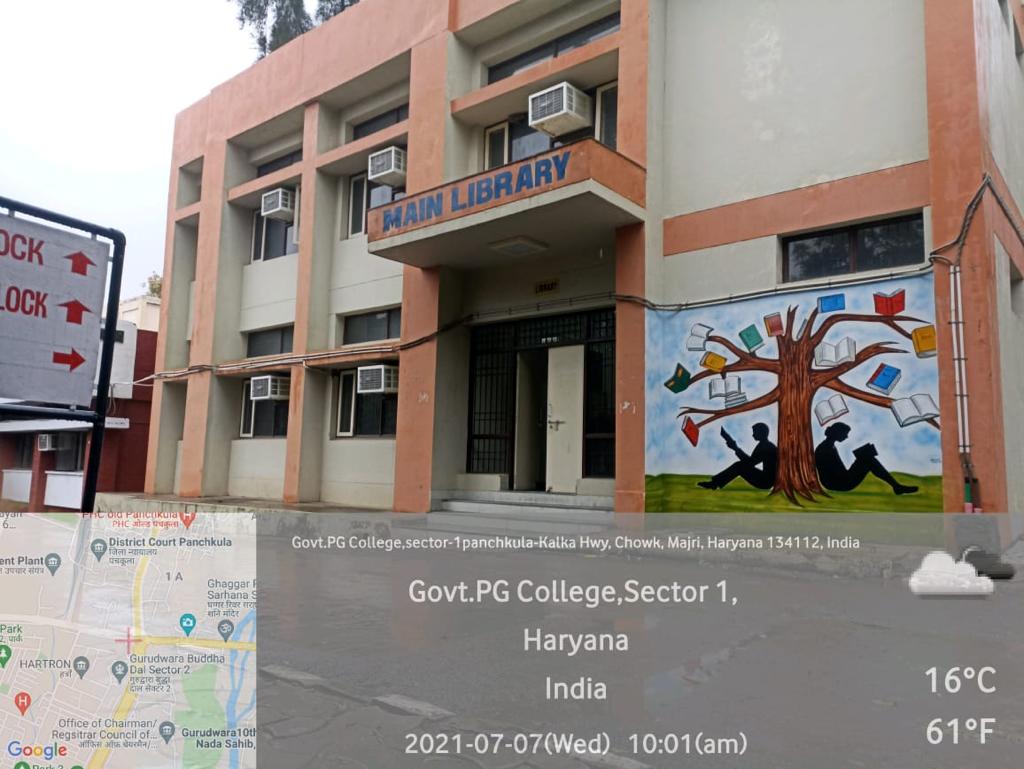 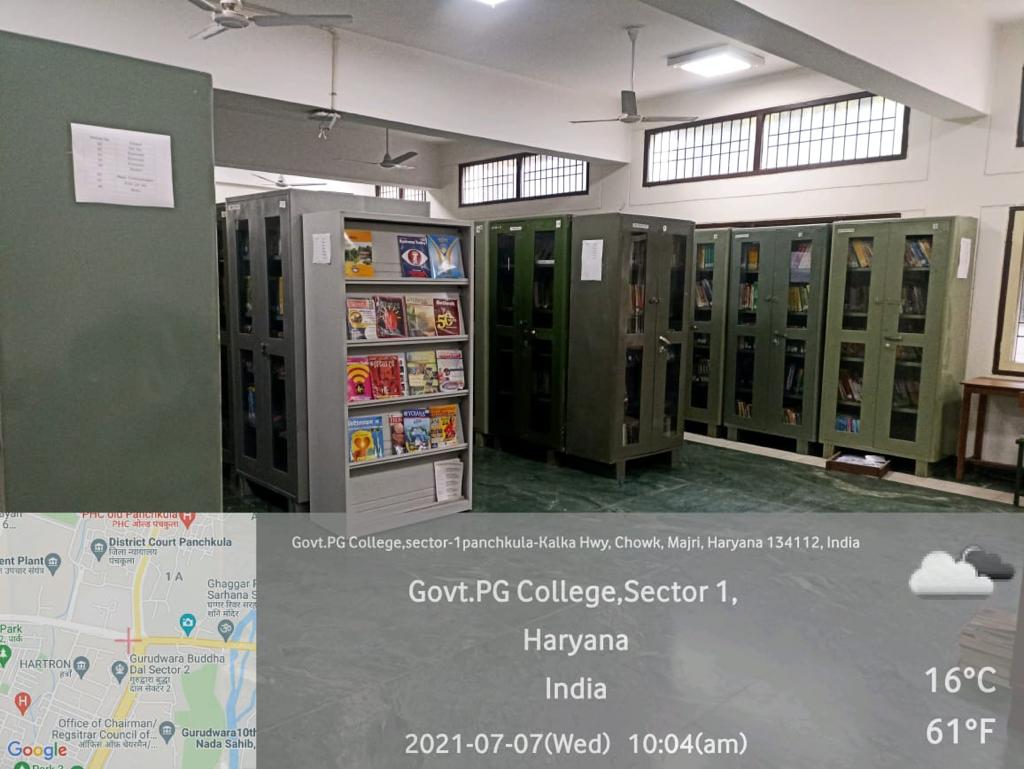 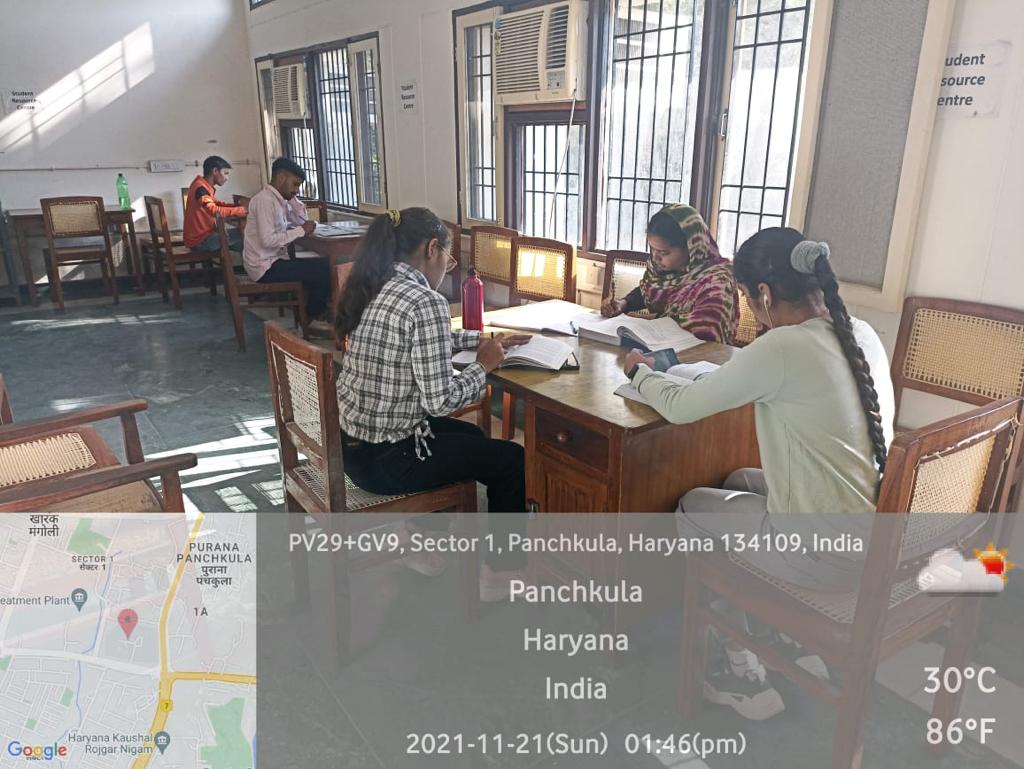 IT Block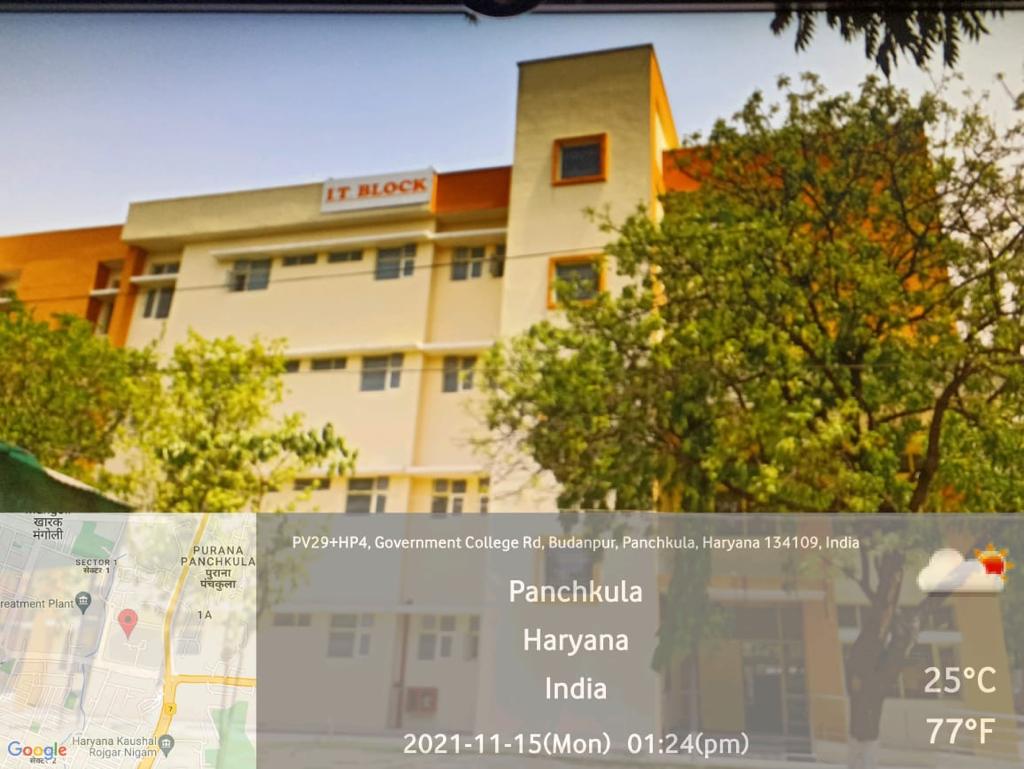 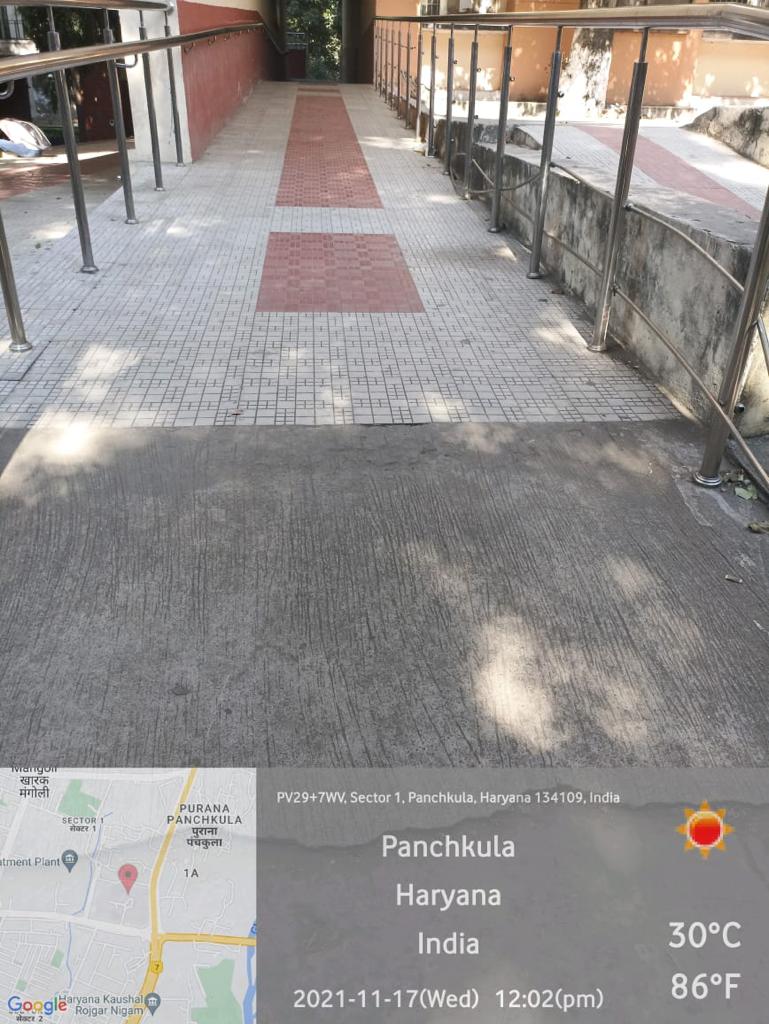 Arts Block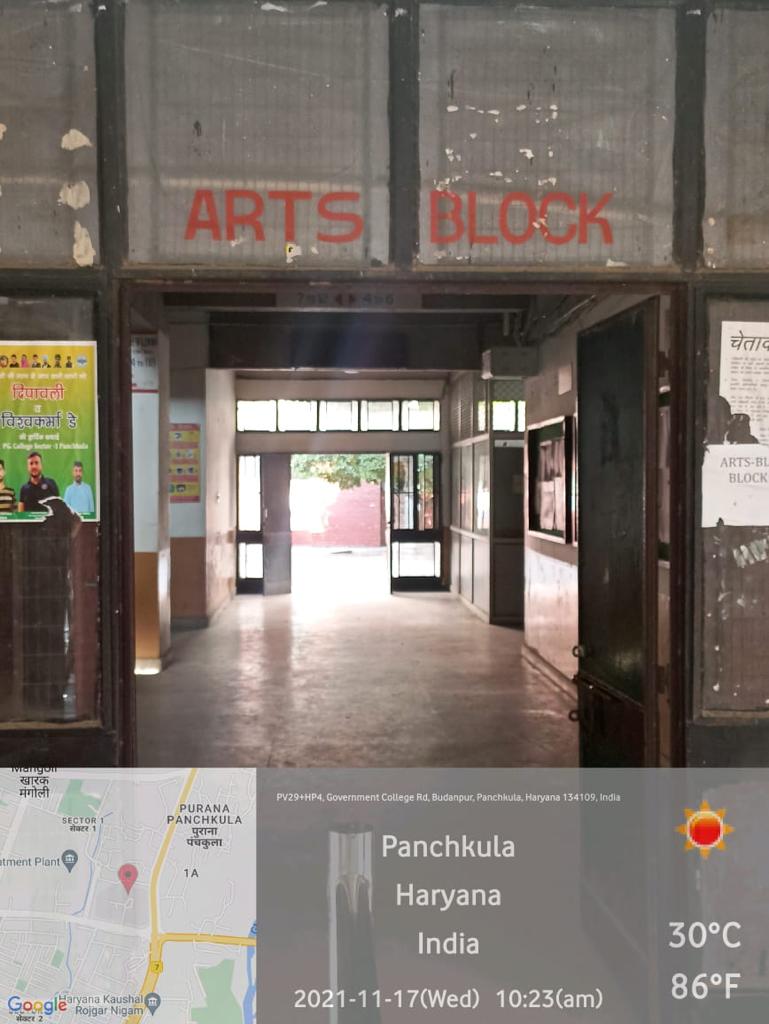 Science Block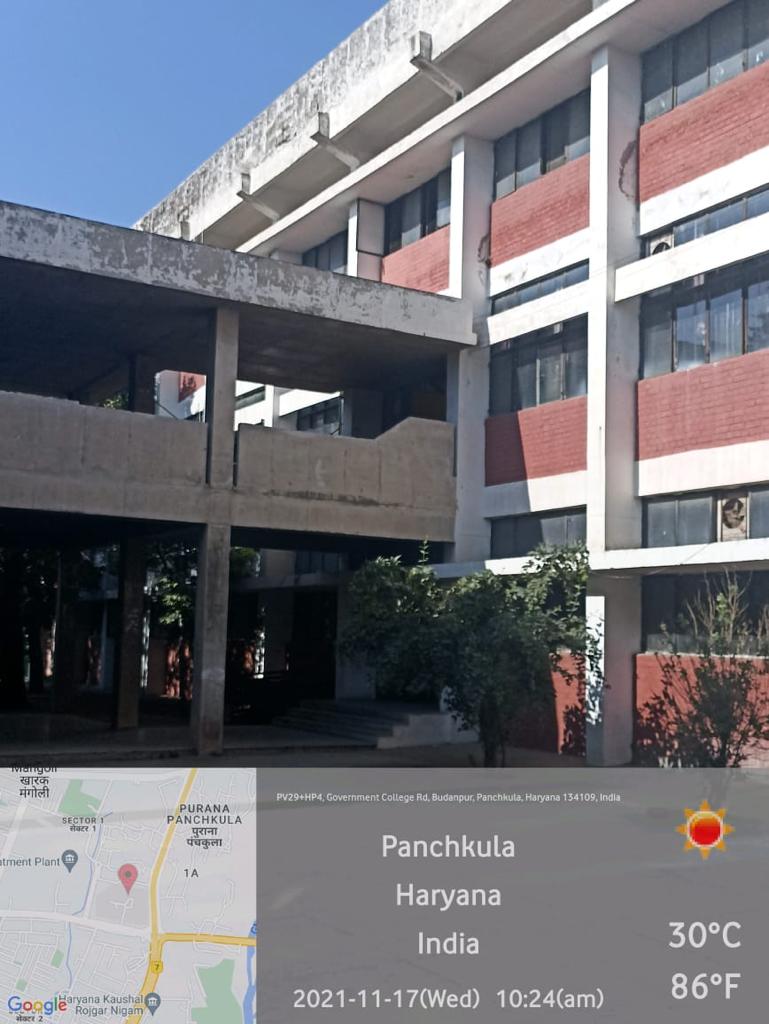 Seminar Hall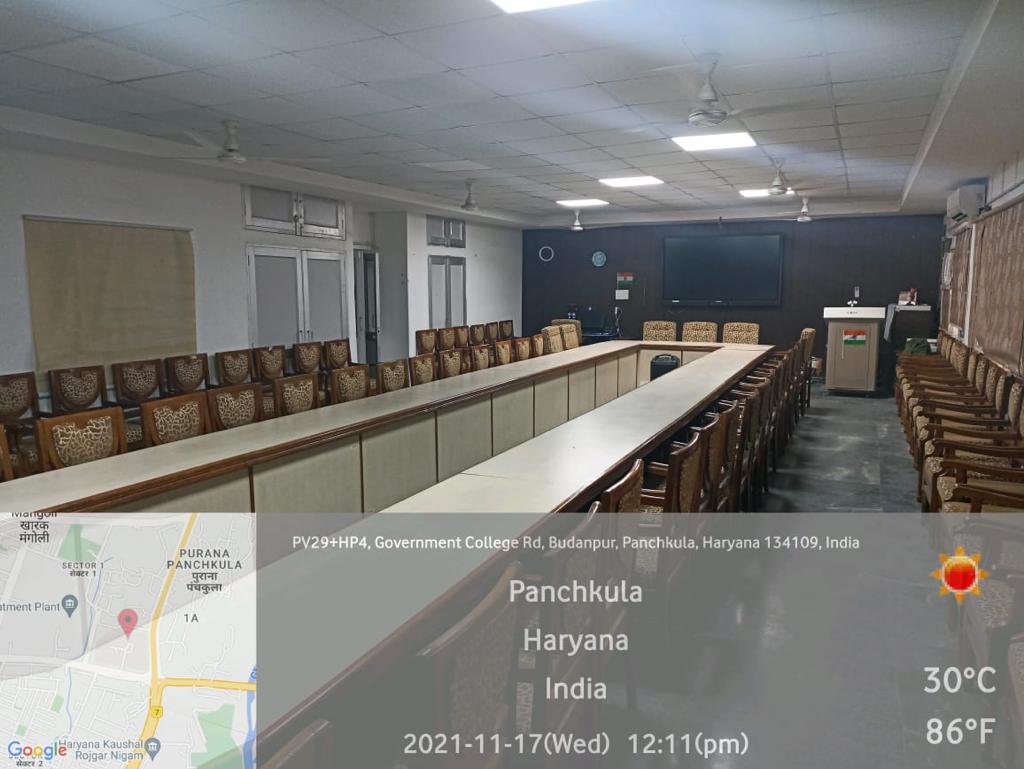 Solar Panels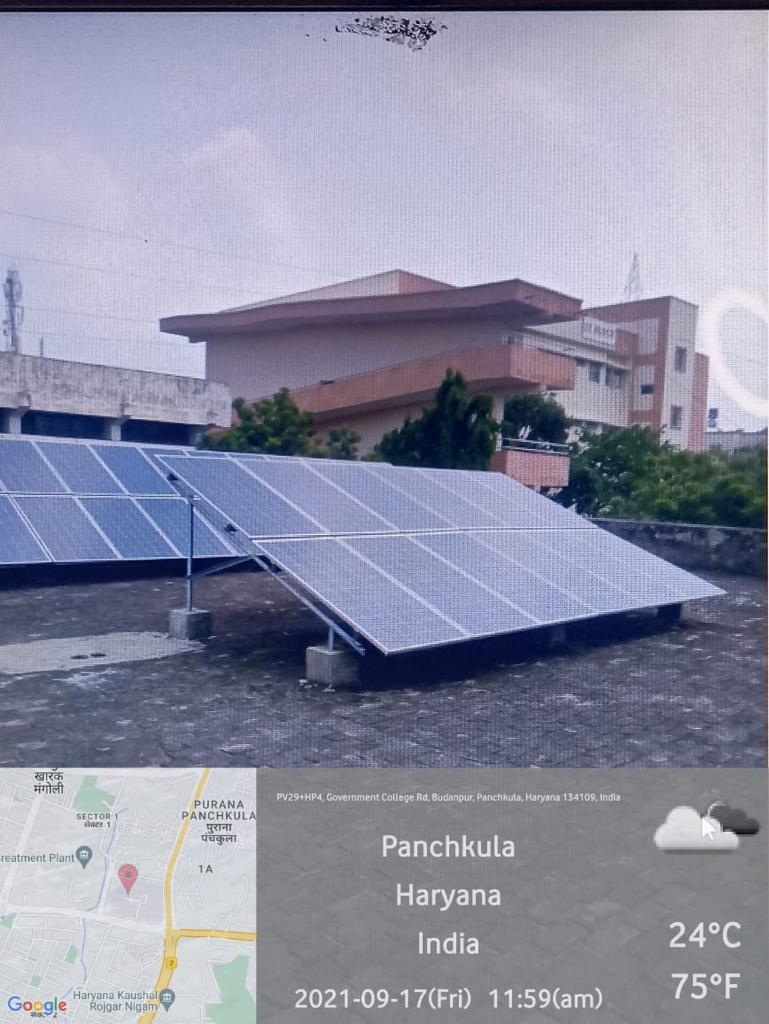 Administrative Block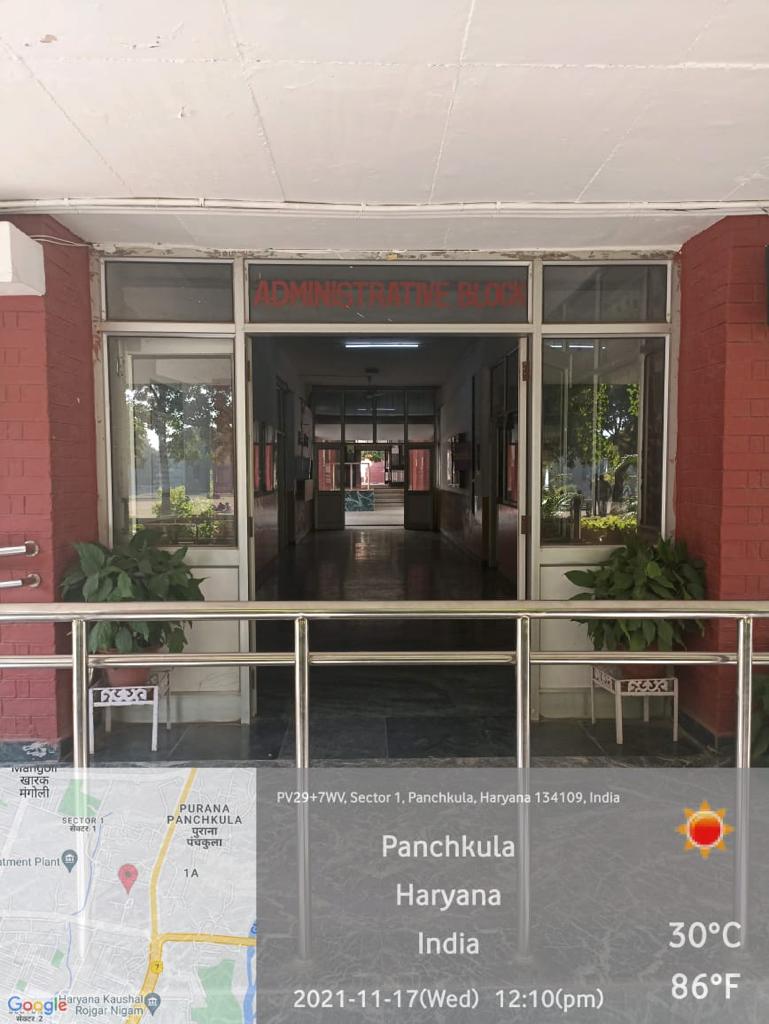 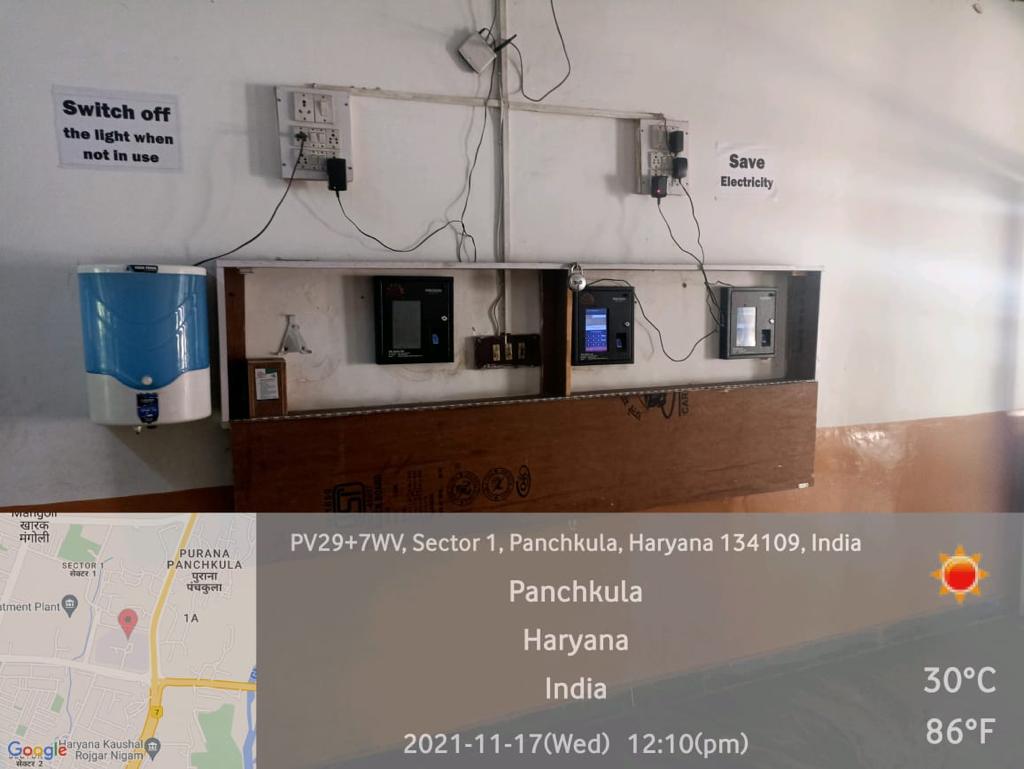 Hostel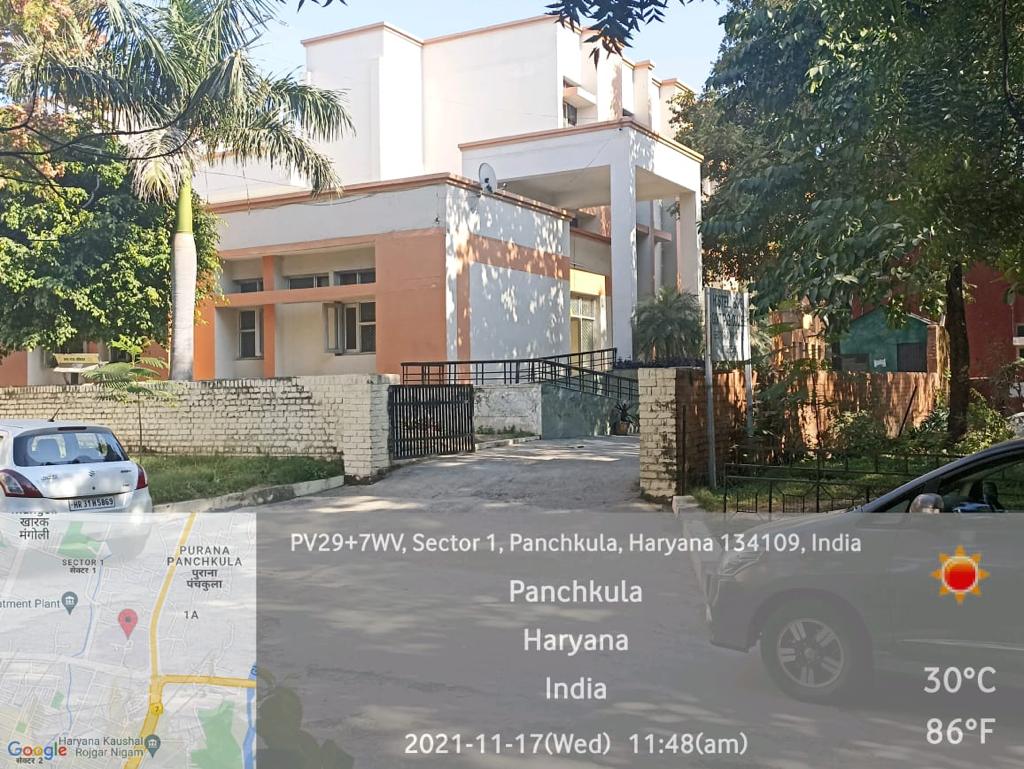 Girls Common Room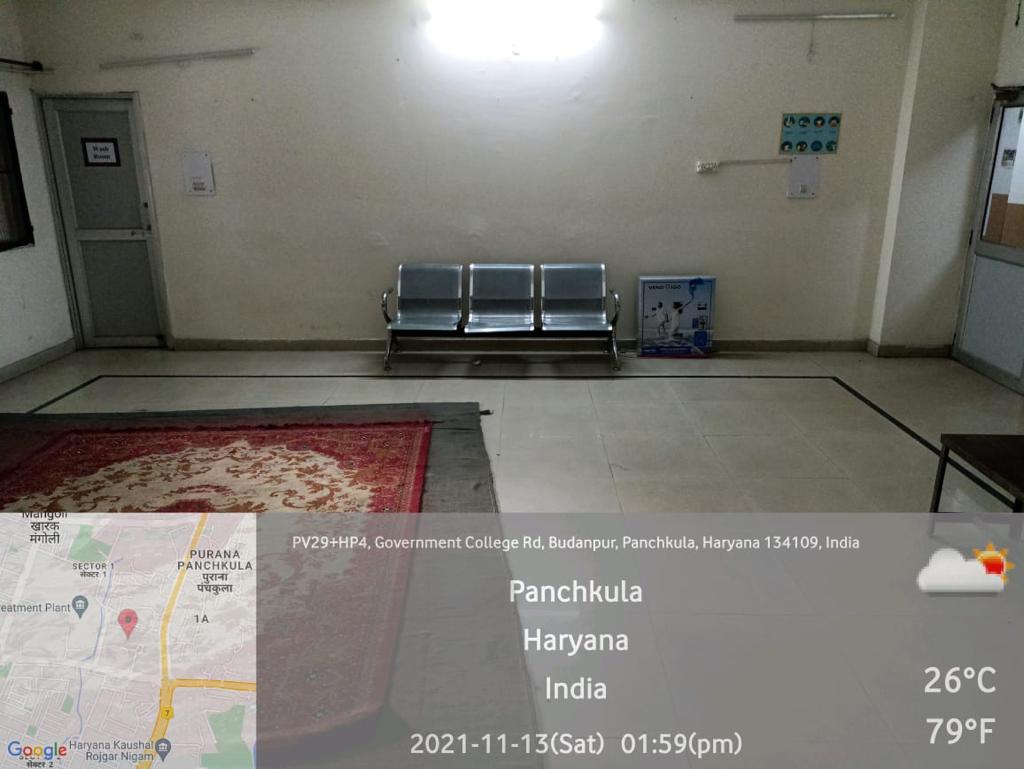 Auditorium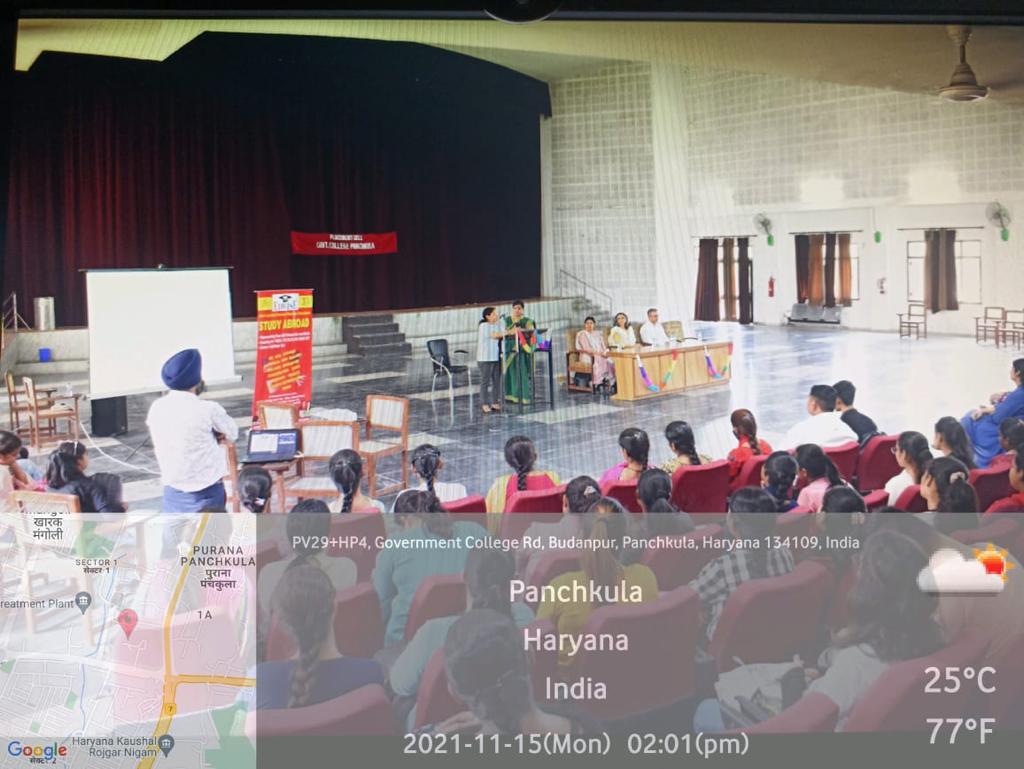 TV Studio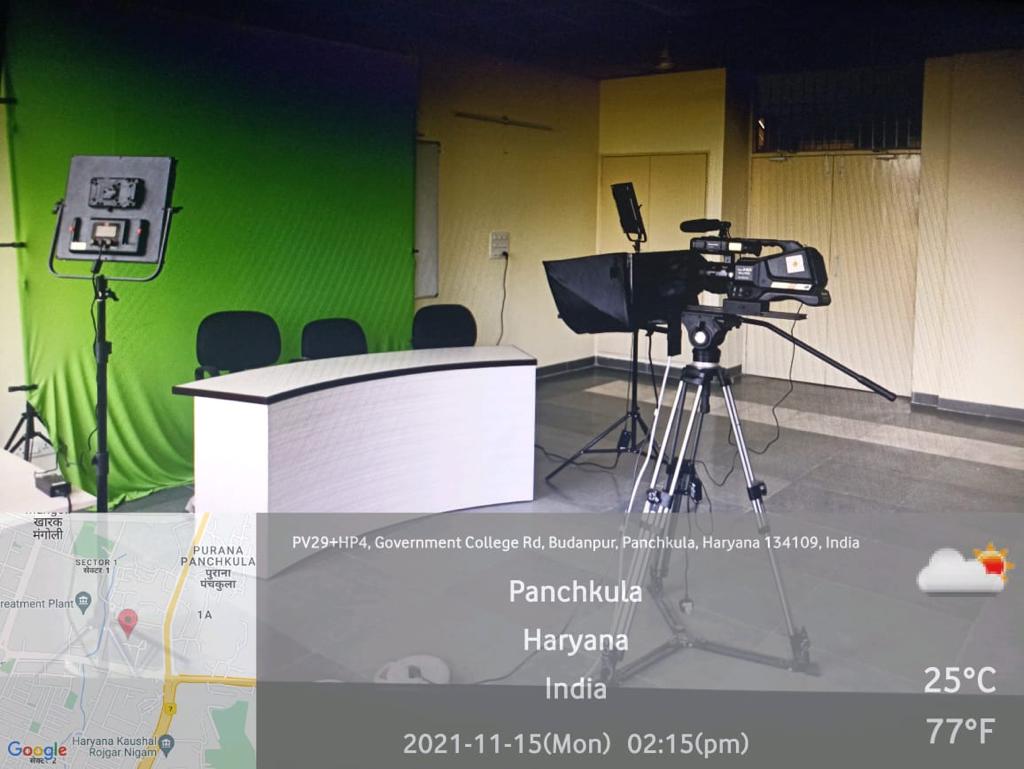 Yoga & Meditation Hall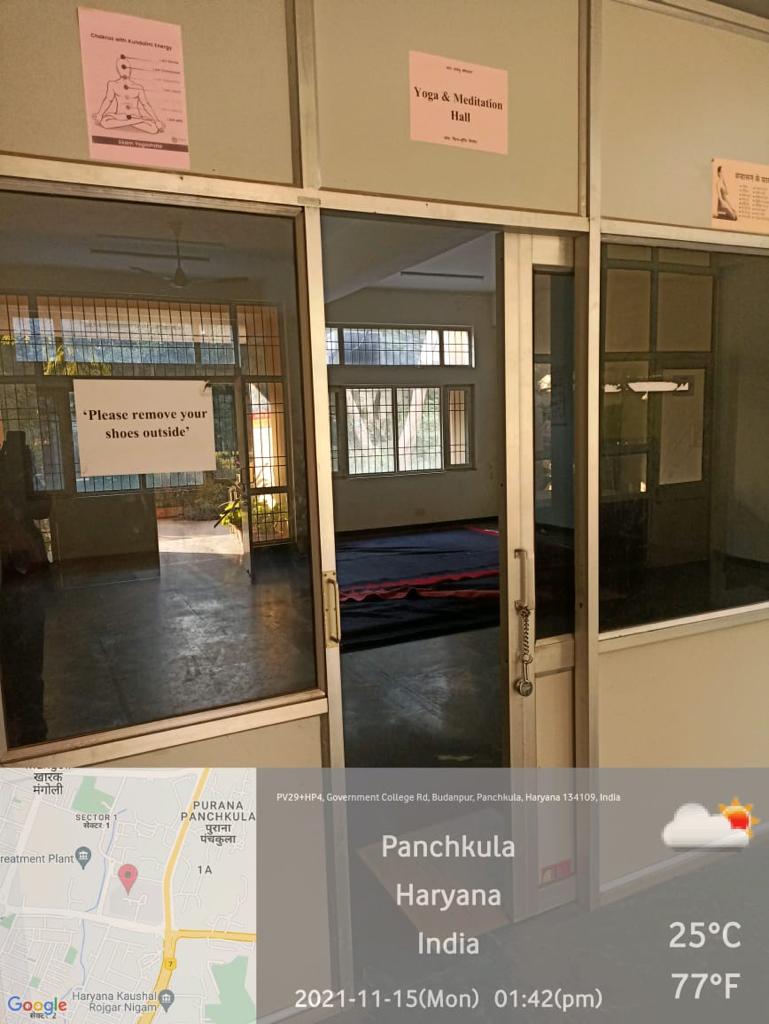 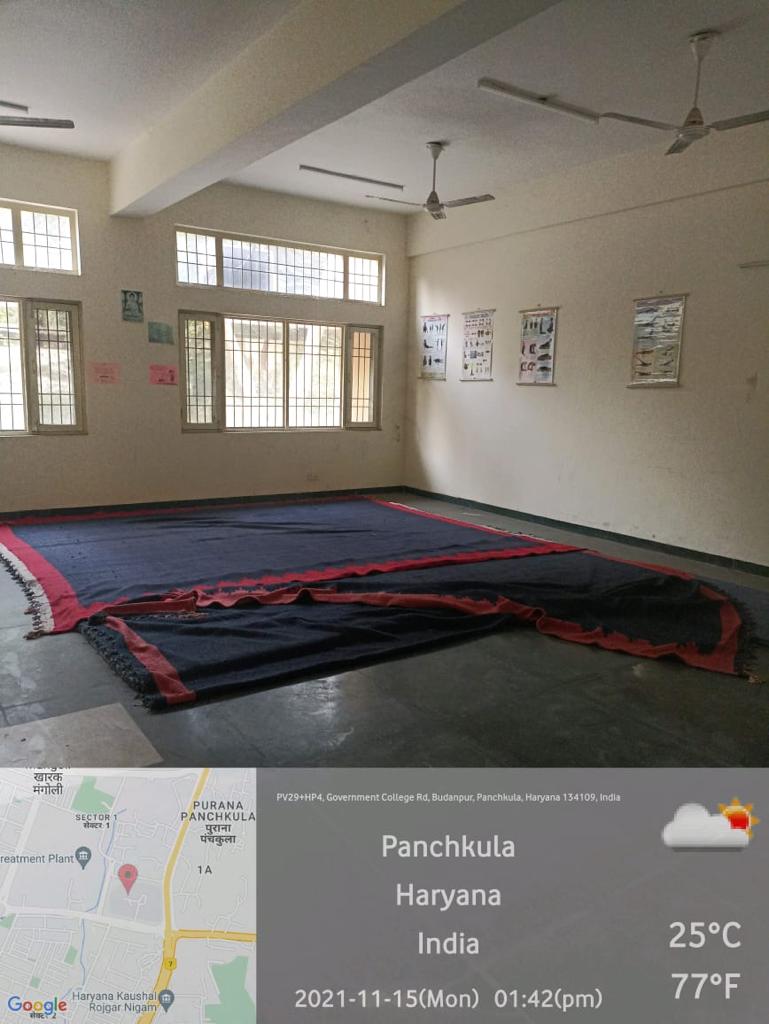 Volleyball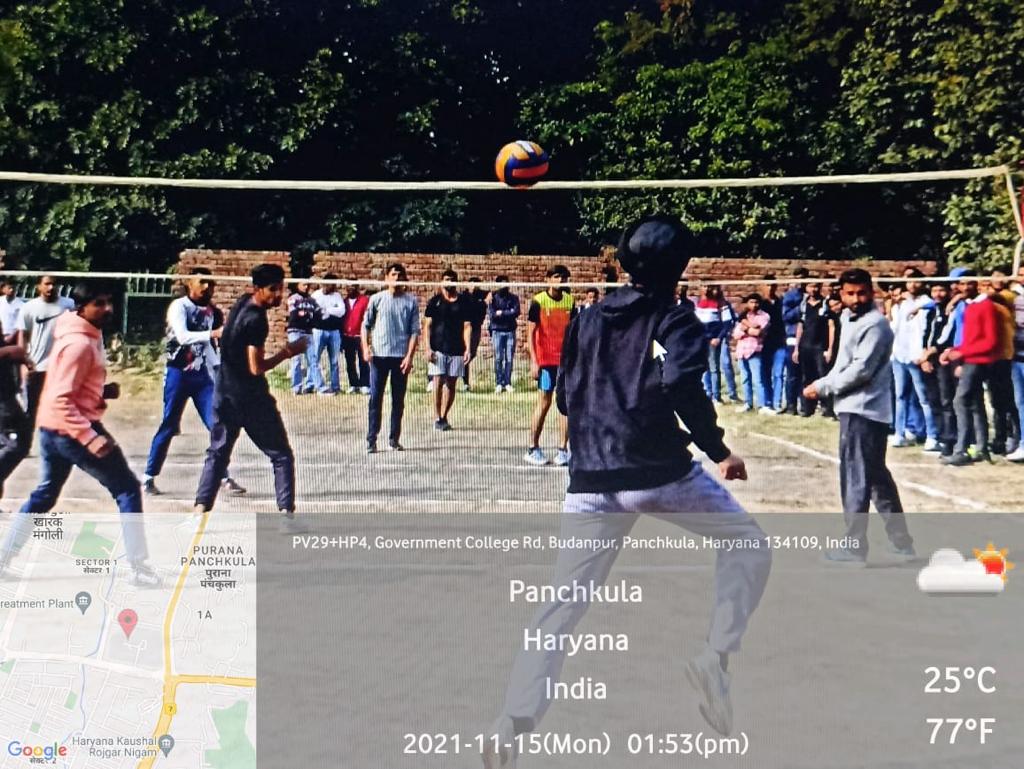 Botanical Garden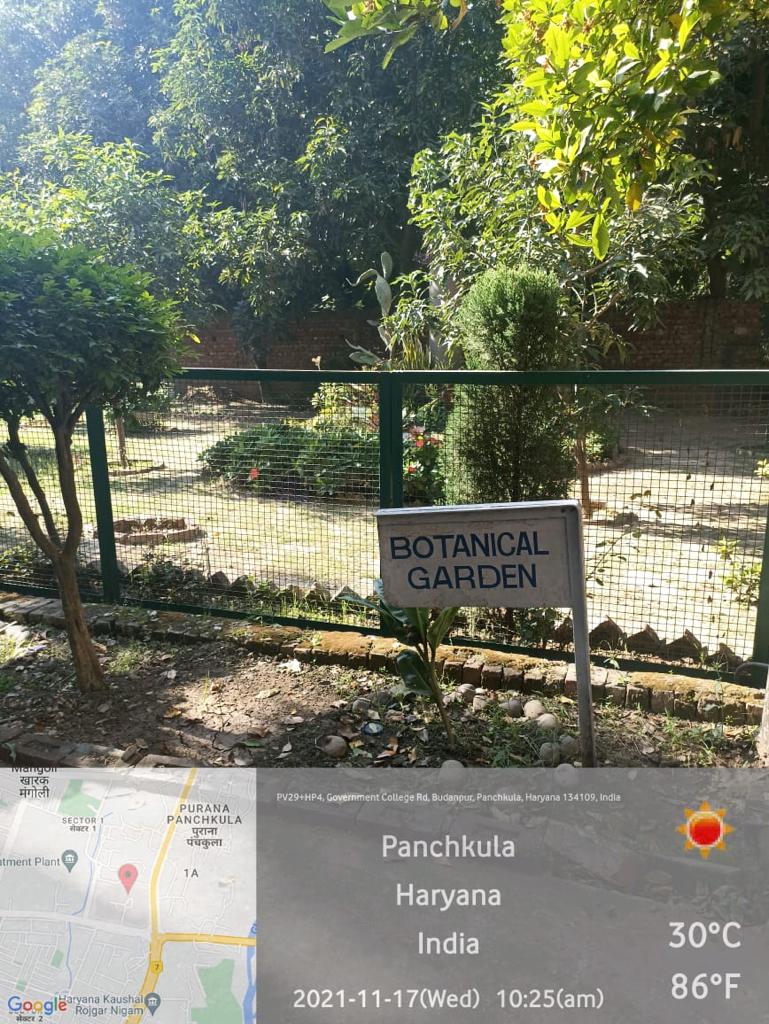 Gymnasium Hall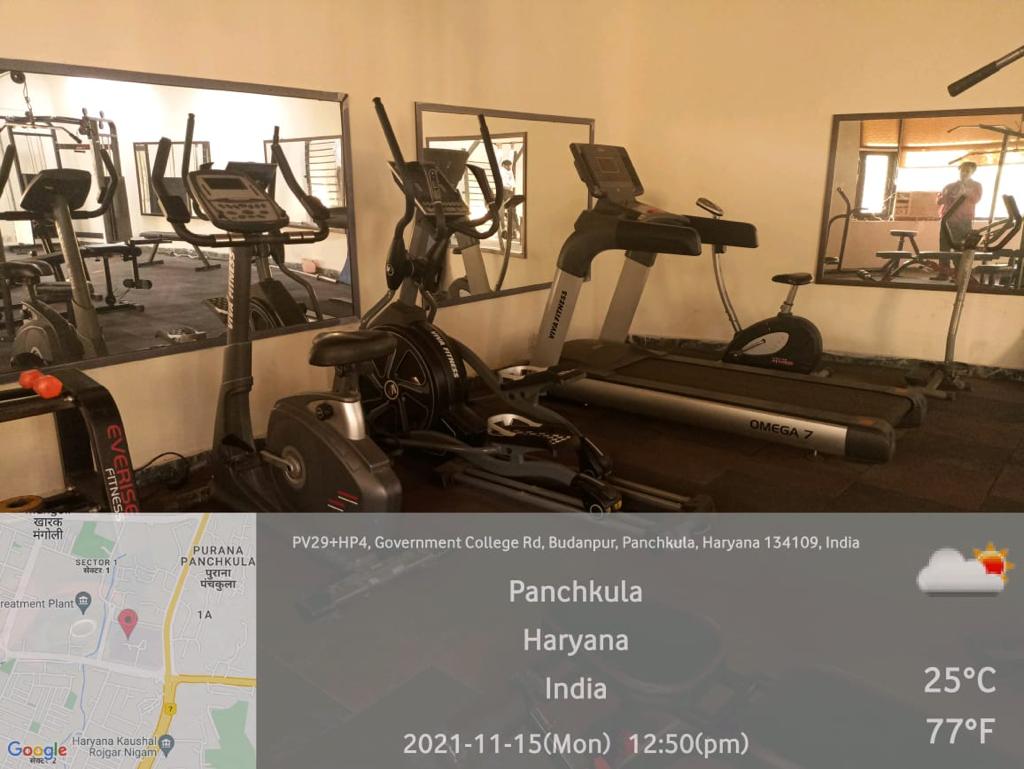 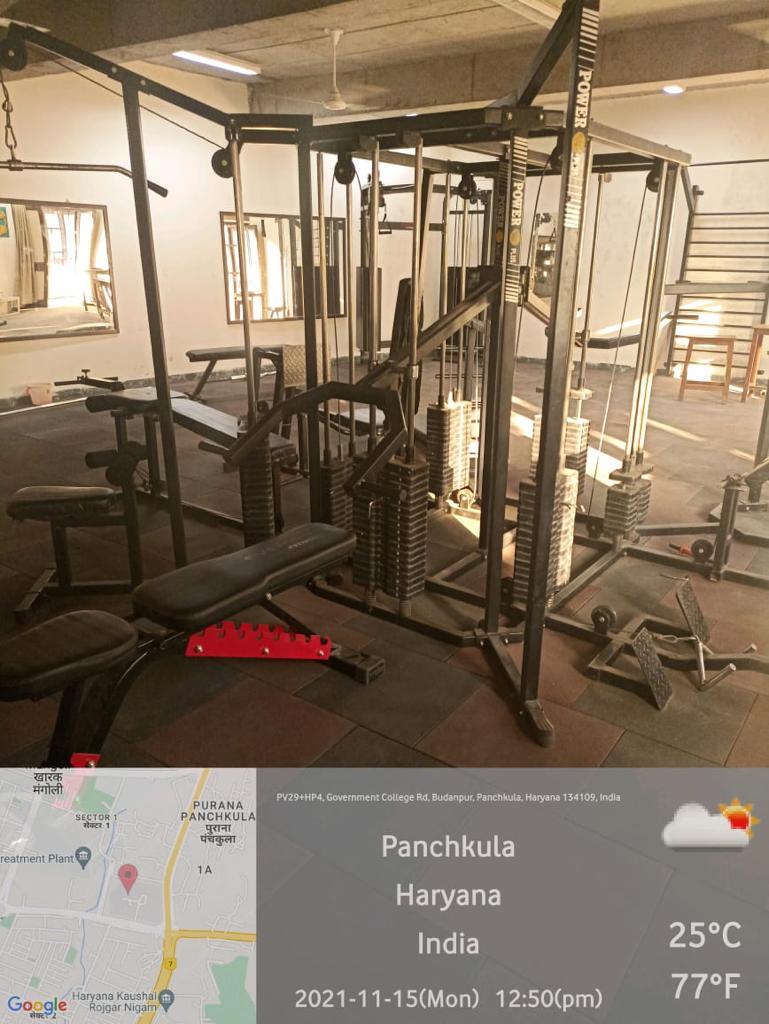 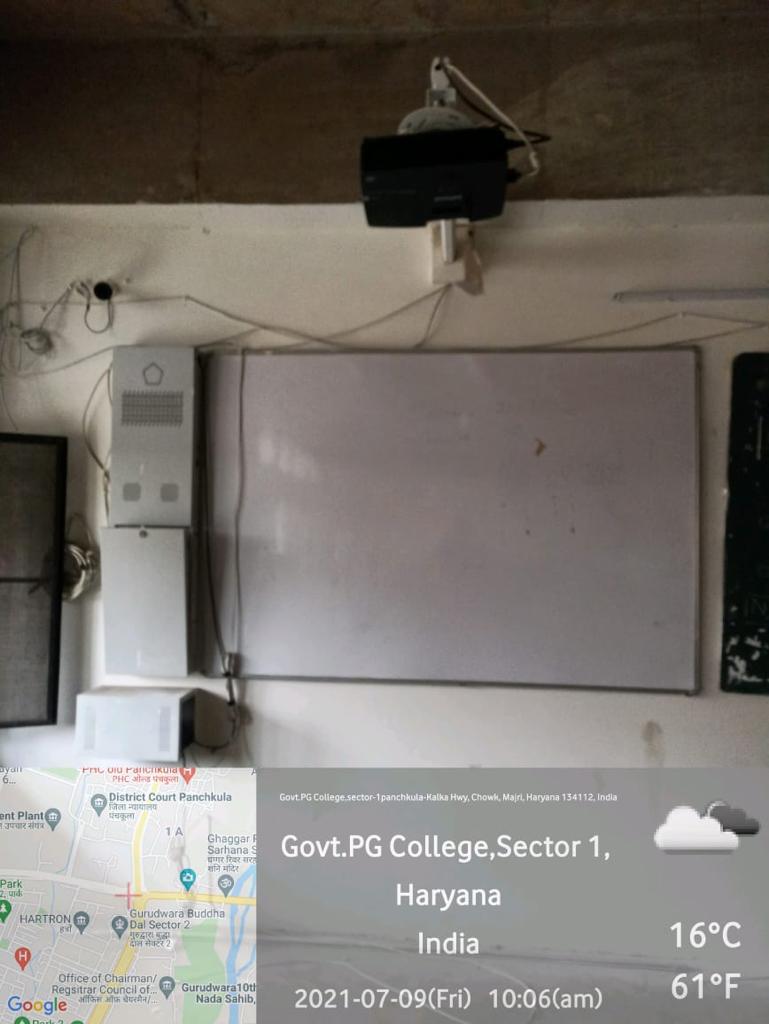 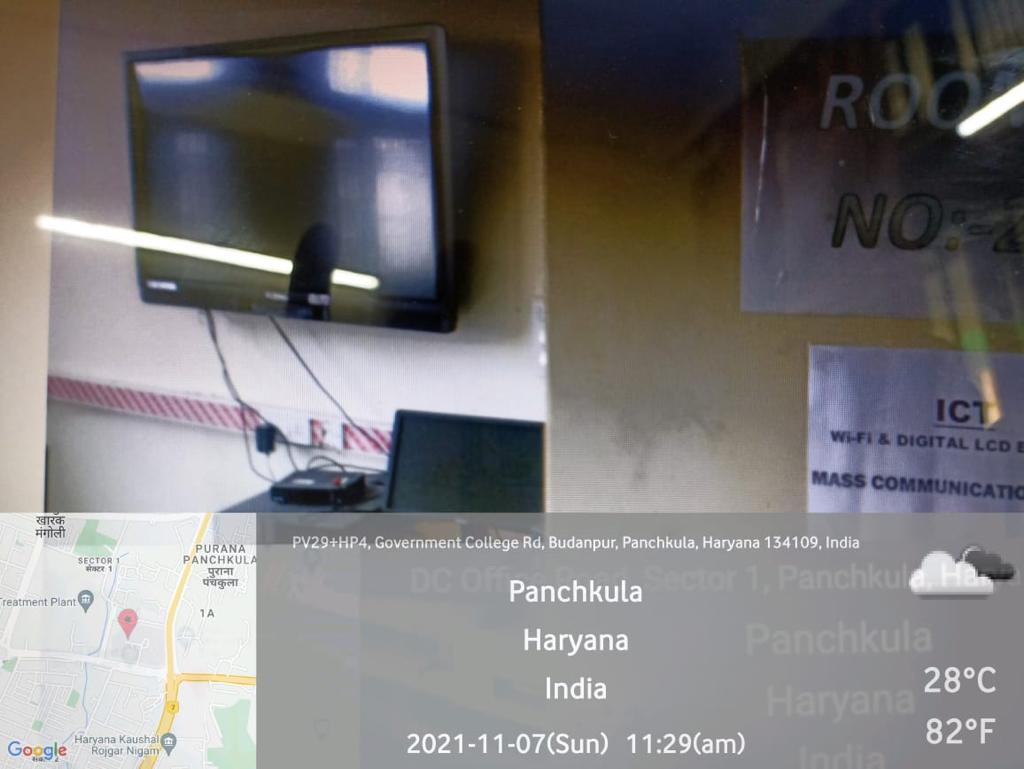 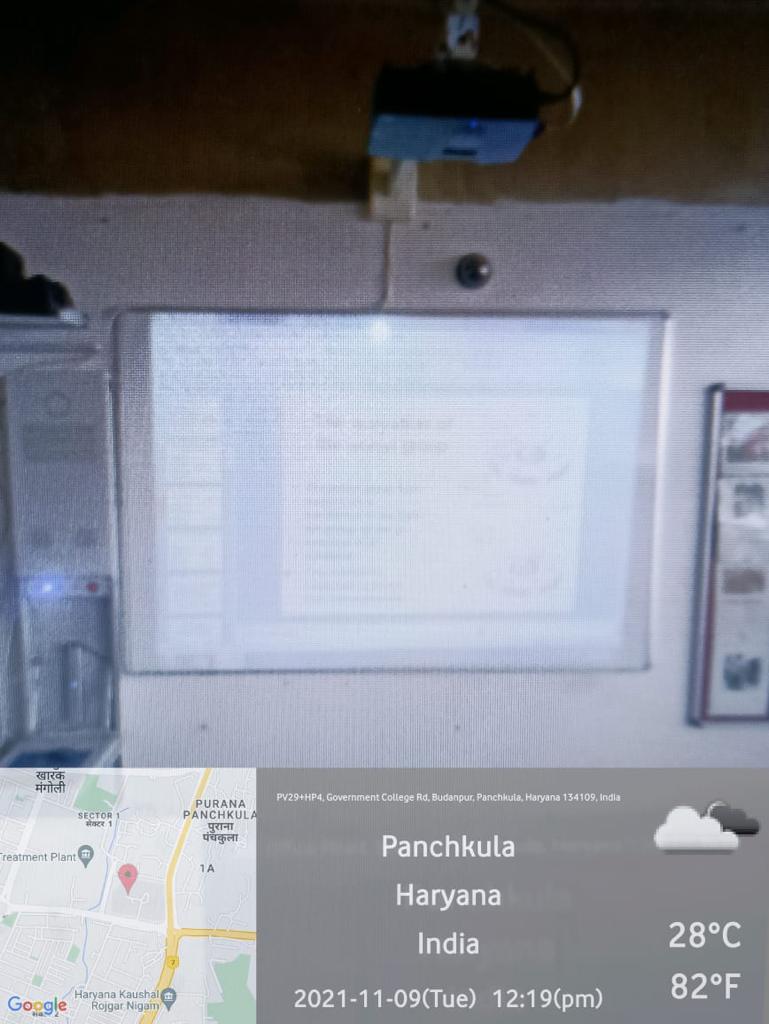 Parking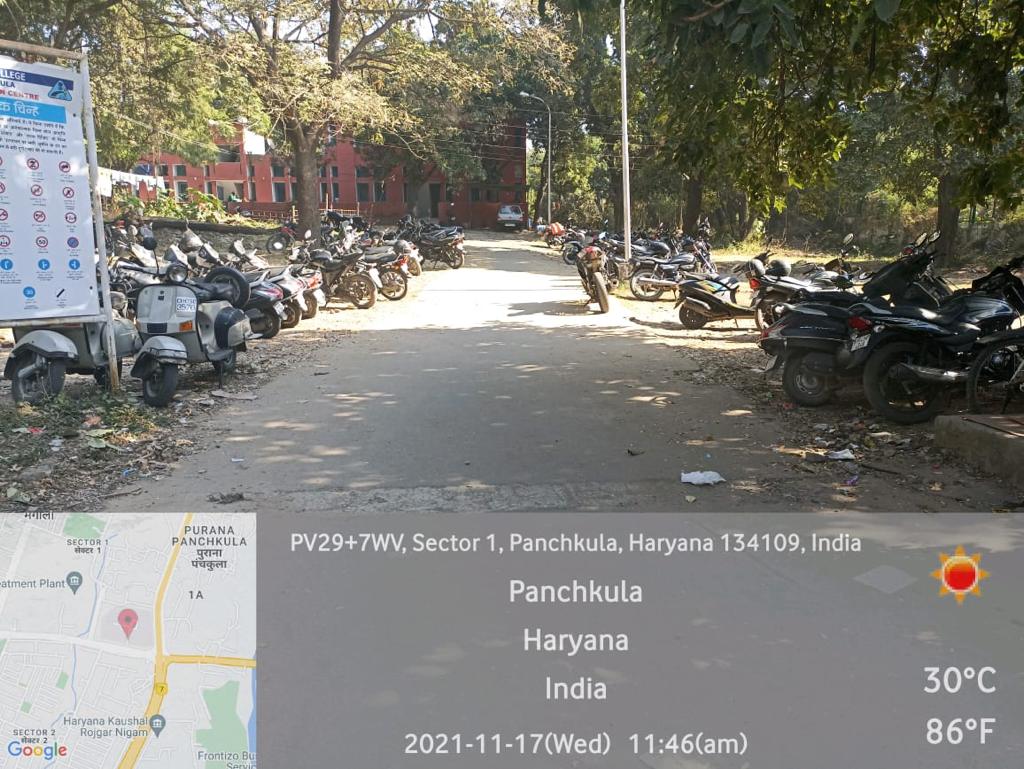 